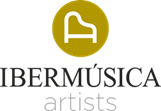 JESÚS TORRESCompositor Jesús Torres nació en Zaragoza el 15 de julio de 1965. Realiza su formación académica en el Conservatorio Superior de Música de Madrid. Paralelamente realiza diversos cursos de Análisis Musical con Luis de Pablo.  Entre los años 1986 y 1988 trabaja la Composición con Francisco Guerrero. Su catálogo consta de 135 composiciones, con obras orquestales –veinte, entre ellas cinco conciertos: piano, acordeón, violín, percusión y clarinete - y de cámara de muy diferentes formaciones instrumentales. Entre sus intereses más queridos está la musicalización de textos, destacando su constante relación con la poesía de Vicente Aleixandre, además de San Juan de la Cruz, Jorge Manrique, Góngora, Lope de Vega, Quevedo, Rubén Darío, Miguel Hernández, Juan Eduardo Cirlot, Leopoldo Panero, Antonio Carvajal o Alejandro Duque Amusco. Su música se ha interpretado en festivales y series de conciertos de numerosos países: Biennale di Venezia, Musica 99 Strasbourg, Musikfestspiele Saar, Ars Musica de Bruselas, Ibermúsica,  Présences 2000 de Radio France, Academia Sibelius  de Helsinki, Festival de Kuhmo, ISCM Festival (Copenhague y Bucarest), Festival de Alicante,  Tribuna Internacional de Compositores de la UNESCO (2001 y 2008), PRIX Italia, Royal Academy  de Londres, Prague Premieres 2008, Festival Puentes de México, Festival Latinoamericano de Caracas, Gare du Nord de Basel, Konzert Theater Bern, Wiener Konzerthaus, Ultraschall Berlin, Sound Ways Festival St. Petersburg, Lucerne Festival, Foro Internacional de Música Nueva Manuel Enríquez, Quincena Donostiarra, Festival de Santander, Festival de Música y Danza de Granada, Festival Transart, Festival de Marvão, Schwetzinger Festspiele, etc. Ha recibido encargos de numerosas instituciones privadas y públicas: INAEM, Fundación Gaudeamus (Ámsterdam), Fundación SGAE, Programa Caleidoscopio (Unión Europea), Comunidad de Madrid, Colegio de España de París, The Associated Board of the Royal Schools of Music, Orquesta Sinfónica RTVE, Orquesta Nacional de España, Joven Orquesta Nacional de España, FestClásica, Orquesta Sinfónica de Barcelona y Nacional de Cataluña, Teatro de la Zarzuela, Semana de Música Religiosa de Cuenca, Fundación Hazen Hosseschrueders, Program for Cultural Cooperation (University of Minnesota), Sociedad Estatal de Conmemoraciones Culturales (SECC), Fundación Siglo, Siemens Stiftung, Fundación BBVA, Fundación Teatro Real, etc, además de un amplio abanico de intérpretes. Ha sido galardonado con diversos premios: SGAE (Madrid 1992), Gaudeamus Prize (Ámsterdam 1995), Valentino Bucchi (Roma 1997), Reina Sofía (Barcelona 1999), Millennium Chamber Players (Chicago 2008) o el Premio Nacional de Música 2012. Fue nombrado compositor residente, durante 1998-1999, de la Joven Orquesta Nacional de España. Desde 2002 toda su obra está publicada en Tritó Edicions de Barcelona y está presente en numerosas grabaciones de los sellos Naxos, Kairos o IBS Classical.Su música ha sido interpretada por grupos de cámara como Ensemble Intercontemporain, Wiener Klaviertrio, Quatuor Diotima, Brodsky String Quartet, Notos Quartett, Trío Arbós, Plural Ensemble or Sigma Project, y directores como Gianandrea Noseda, Gustavo Gimeno, Vasily Petrenko, Clemens Schuldt, Juanjo Mena, Paul Daniel, Ari Rasilainen, Rossen Milanov, Pablo González o Josep Pons, entre muchos otros, que han dirigido su música con numerosas orquestas.En 2015 recibió de la Fundación BBVA una de las Becas Leonardo para la composición de dos nuevas obras orquestales: Transfiguración, para violonchelo y acordeón solistas y orquesta de cuerda y Concierto para clarinete y orquesta, además de ser galardonado con el VIII Premio AEOS por su obra orquestal Tres pinturas velazqueñas y que fue interpretada por gran parte de las orquestas sinfónicas españolas. Fue nombrado colaborador artístico para la Temporada 2016/2017 de la Orquesta Sinfónica del Principado de Asturias (OSPA), que le dedicó tres conciertos. También fue compositor residente del CNDM (Centro Nacional de Difusión Musical) en la Temporada 2017/2018. Desde 2019 ha sido nombrado compositor residente de la Orquesta Sinfónica Ciudad de Zaragoza. Se han estrenado dos obras: Cinco momentos de Medea, en 2020, y Ruinas de Belchite, en 2021. El Teatro Real le ha encargado su primera ópera – Tránsito, sobre la obra teatral homónima de Max Aub – que se estrenó en mayo de 2021 en coproducción con el Teatro Español.En 2022 se ha estrenado Final, para mezzosoprano y orquesta, sobre poemas de Alejandro Duque Amusco, encargo de la Fundación SGAE/AEOS para la OSPA; Altera bestia, sobre textos del Apocalipsis de San Juan, encargo de la 59 Semana de Música Religiosa de cuenca; Solo, para barítono y piano, sobre un poema de Luciano González Sarmiento, estrenado en la Fundación Botín de Santander; Nada, primero de los Grabados de Goya, estrenado para Luis González Lladó en el Festival Lisboa-Estoril; Introspección, para órgano, encargo de la Siemens Stiftung y BRANDNEU 2022 Internationales OrgelFesitval, que interpretó Megumi Hamaya en la Iglesia ST. Martin de Kassel e Himno a la tristeza, para guitarra, encargo de la Sociedad Española de la Guitarra, estrenada por Deion Cho. Además, se han escuchado dos nuevas versiones: Cuarteto con clarinete- que procede del Cuarteto con oboe -, con José Luis Estellés y miembros de la JONDE, en el Auditorio de Santiago de Compostela y Silentium amoris, para saxofón y piano, transcripción del original para oboe y piano, por Isamel Arroyo y Eduardo Moreno.En 2023 estrenará su Concierto para clave y orquesta de cuerda, encargo de la Orquesta Sinfónica Ciudad de Zaragoza y dedicado a Silvia Márquez, que se interpretará en el Auditorio de Zaragoza; Sortilegio, para flauta, encargo del CNDM y dedicado a Emmanuel Pahud, que lo interpretará en el Centro de Arte Reina Sofía de Madrid y el Trío nº2, Elegía española, sobre un poema de Luis Cernuda, encargo de la OCNE para su ciclo Satélites y el Trío Elián, que realizará la primera audición en el Auditorio Nacional.